GULBENES NOVADA PAŠVALDĪBAS DOMES LĒMUMSGulbenēPar finansiālā atbalsta piešķiršanu biedrībai “VK Gulbene”Gulbenes novada pašvaldībā saņemts biedrības “VK Gulbene”, reģistrācijas numurs 40008255795, 2023.gada 31.oktobra pieteikums finansiālā atbalsta piešķiršanai “zelta līmenī” 2024.gadā (Gulbenes novada pašvaldībā reģistrēts 2023.gada 31.oktobrī ar Nr.GND/5.10/23/2153-V), saskaņā ar kuru tiek lūgts Gulbenes novada pašvaldības finansiālais atbalsts 5 000,00 EUR (pieci tūkstoši euro 00 centi) apmērā šādās izdevumu pozīcijās: dalības maksas izdevumu segšanai, sportistu licenču un apdrošināšanas izdevumu segšanai, sacensību tiesnešu darba apmaksai (turpmāk – Pieteikums).Gulbenes novada pašvaldības sporta komisija 2024.gada 29.februārī ir pieņēmusi lēmumu “Par biedrības “VK Gulbene” iesnieguma izskatīšanu” (protokols Nr.1, 2.), ar kuru nolēmusi sniegt Gulbenes novada pašvaldības domei priekšlikumu atbalstīt Gulbenes novada pašvaldības finansiālā atbalsta piešķiršanu biedrībai “VK Gulbene” sieviešu volejbola komandai 5 000,00 EUR (pieci tūkstoši euro 00 centi) apmērā startam sacensībās Entuziastu volejbola līgā sievietēm 2024./2025.gada un Latvijas čempionātā volejbolā sievietēm 2024./2025.gada sezonā šādu izdevumu segšanai: dalības maksas izdevumu segšanai, sportistu licenču un apdrošināšanas izdevumu segšanai un sacensību tiesnešu darba apmaksai.Gulbenes novada pašvaldības sporta komisija, izskatot Pieteikumu un tam pievienotos nepieciešamos dokumentus, ir konstatējusi, ka biedrībai “VK Gulbene” ir tiesības pretendēt uz finansiālo atbalstu zelta līmenī.Gulbenes novada pašvaldības domes 2023.gada 27.jūlija saistošo noteikumu Nr.14 “Par pašvaldības atbalstu sporta veicināšanai Gulbenes novadā” (turpmāk – Saistošie noteikumi) 9.punkts nosaka, ka tiesības pretendēt uz finansiālo atbalstu zelta līmenī ir sporta organizācijām, kuras ir izpildījušas šādus kritērijus: reģistrētas Pašvaldības administratīvajā teritorijā; tās sastāvā esošie sportisti vai komandas pārstāv sporta veidus, kas tiek attīstīti Gulbenes novada Bērnu un jaunatnes sporta skolā (turpmāk – BJSS) profesionālās ievirzes izglītības programmu ietvaros; ir noslēgts sadarbības līgums ar BJSS.Saistošo noteikumu 10.punkts nosaka, ka zelta līmenī paredzēto finansiālo atbalstu pretendentiem piešķir saskaņā ar 1.pielikumā noteiktajiem kritērijiem un tajā noteiktajā apmērā, ņemot vērā iegūtos punktus.Biedrība “VK Gulbene” ir sporta organizācija, kura ir reģistrēta Gulbenes novada pašvaldības administratīvajā teritorijā – “Straumēnos”, Lizuma pagastā, Gulbenes novadā, LV-4425. Gulbenes novada Bērnu un jaunatnes sporta skola īsteno profesionālās ievirzes sporta izglītības programmas volejbolā. Biedrības “VK Gulbene” sieviešu volejbola komandas sastāvā spēlē 5 (piecas) Gulbenes novada Bērnu un jaunatnes sporta skolas volejbola audzēknes.Biedrībai “VK Gulbene” 2023.gada 7.februārī ar Gulbenes novada Bērnu un jaunatnes sporta skolu ir noslēgts sadarbības līgums Nr.BJSS4.1/23/3. Gulbenes novada pašvaldības sporta komisija ir secinājusi, ka atbilstoši Saistošo noteikumu 1.pielikumā noteiktajiem finansiālā atbalsta piešķiršanas kritērijiem un apmēram zelta līmenī biedrība “VK Gulbene” ir ieguvusi 5 (piecus) punktus, kas paredz iespēju piešķirt finansiālo atbalstu līdz 15 000,00 EUR (piecpadsmit tūkstoši euro 00 centi) apmērā, proti:biedrībai “VK Gulbene” sadarbībā ar Gulbenes novada Bērnu un jaunatnes sporta skolu ir izstrādāta attiecīgā sporta veida attīstības programmu, kas ietver jauno talantu attīstīšanu (iegūts 1 (viens) punkts): nav izstrādāts sporta veida attīstības metodikas materiāls; nav izstrādāts talantu attīstīšanas un rīcības plāns;4 (četras) sportistes ir iekļautas attiecīgā sporta veida dažāda vecuma grupu izlasē vai ir izlases kandidātes;sadarbībā ar Gulbenes novada Bērnu un jaunatnes sporta skolu nodrošināta konkrētā sporta veida pēctecība (iegūti 3 (trīs) punkti): bērni – ir vairāk nekā 30; jaunieši – ir vairāk nekā 20; pieaugušie – ir 10. sadarbībā ar Gulbenes novada Bērnu un jaunatnes sporta skolu nodrošināta attiecīgā sporta veida popularizēšana (iegūts 1 (viens) punkts):tiesnešu vai treneru semināru vai kursu organizēšana: 2023.gadā netika organizēti  tiesnešu vai treneru semināri vai kursi; sporta pasākumu organizēšana: 2023.gadā netika organizēts neviens sporta pasākums vai sacensības; sporta veida un Gulbenes novada pašvaldības kopīga tēla veidošana: 2023.gadā volejbola sporta veids un Gulbenes novada pašvaldība tika popularizēta: Gulbenes novada logotips ir izvietots uz spēlētāju formastērpiem, Gulbenes novada logotips ir redzams spēļu tiešraidēs (sporta zālē uz baneriem), Gulbenes novada vārda popularizēšana mēdijos, kad tiek veidoti raksti par “VK Gulbene” sieviešu volejbola komandu, piemēram, dzirkstele.lv, un “VK Gulbene” popularizēšana sociālajos tīklos facebook (apmēram 1000 sekotāju kopumā).Biedrība “VK Gulbene” lūdz iespēju sniegt finansiālo atbalstu biedrības “VK Gulbene” sagatavošanās procesam un dalībai 2024./2025.gada volejbola sezonā.Ņemot vērā Gulbenes novada pašvaldības sporta komisijas sniegto atzinumu un pamatojoties uz Pašvaldību likuma 4.panta pirmās daļas 7.punktu, kas nosaka, ka viena no pašvaldības autonomajām funkcijām ir veicināt sporta attīstību, tostarp uzturēt un attīstīt pašvaldības sporta bāzes, atbalstīt sportistu un sporta klubu, arī profesionālo sporta klubu, darbību un sniegt atbalstu sporta pasākumu organizēšanai, Saistošo noteikumu 8.punktu, kas nosaka, ka, ņemot vērā attiecīgā gada Pašvaldības budžetā paredzēto finansējumu, saistošo noteikumu III, IV un V nodaļā paredzēto finansiālā atbalsta apmēru nosaka Gulbenes novada dome (turpmāk – Dome), 9.punktu, 10.punktu, 11.punktu, 21.punktu, kas nosaka, ka pieteikumu par finansiālā atbalsta piešķiršanu izskata Gulbenes novada pašvaldības Sporta komisija (turpmāk – Sporta komisija), ņemot vērā attiecīgā gada Pašvaldības budžetā paredzēto finansējumu; sporta komisija sniedz atzinumu Gulbenes novada domes Izglītības, kultūras un sporta jautājumu komitejai; lēmumu par finansiālā atbalsta piešķiršanu pieņem Dome viena mēneša laikā no pieteikuma saņemšanas dienas, un 22.punktu, kas nosaka, ka, pamatojoties uz pieņemto lēmumu, Pašvaldība un atbalsta saņēmējs noslēdz līgumu par finansiālā atbalsta piešķiršanu; piešķirto finansiālo atbalstu pārskaita uz atbalsta saņēmēja norādīto kontu saskaņā ar līguma nosacījumiem, atklāti balsojot: ar ____ balsīm "Par" (_____), "Pret" – ___ (____), "Atturas" – ___ (______);  Gulbenes novada pašvaldības dome NOLEMJ:PIEŠĶIRT biedrībai “VK Gulbene”, reģistrācijas numurs 40008255795, juridiskā adrese: “Straumēni, Lizuma pagasts, Gulbenes novads, LV-4425, finansiālo atbalstu 5 000,00 EUR (pieci tūkstoši euro 00 centi) apmērā sieviešu volejbola komandai startam sacensībās Entuziastu volejbola līgā sievietēm 2024./2025.gada un Latvijas čempionātā volejbolā sievietēm 2024./2025.gada sezonā šādu izdevumu segšanai: dalības maksas izdevumu segšanai, sportistu licenču un apdrošināšanas izdevumu segšanai un sacensību tiesnešu darba apmaksai.UZDOT Gulbenes novada Centrālās pārvaldes Finanšu nodaļai segt nepieciešamo finansējumu no Gulbenes novada pašvaldības budžeta 2024.gadam paredzētajiem finanšu līdzekļiem – atbalsts sportam.UZDOT Gulbenes novada Centrālās pārvaldes Juridiskās un personālvadības nodaļai sagatavot līguma par finansiālā atbalsta piešķiršanu projektu. Gulbenes novada pašvaldības domes priekšsēdētājs				         A.CaunītisSagatavoja: L.Priedeslaipa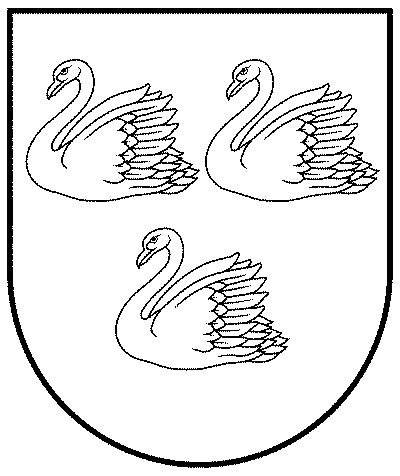 GULBENES NOVADA PAŠVALDĪBAReģ.Nr.90009116327Ābeļu iela 2, Gulbene, Gulbenes nov., LV-4401Tālrunis 64497710, mob.26595362, e-pasts; dome@gulbene.lv, www.gulbene.lv2024.gada __.martā  Nr. GND/2024/___        (protokols Nr.__; __.p)